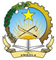 Mission Permanente de la République d’AngolaGenève39 EPU – HONGRIE2 Novembre 2021Déclaration de l’Angola1.05mn - 23/101Madame la Présidente, L’Angola souhaite la bienvenue à la délégation de la Hongrie à ce 3ème cycle de l’Examen périodique universel.  L’Angola prend note du rapport présenté sur l’évolution de la situation des droits de l’homme dans l'ensemble du pays et salue les progrès réalisés, notamment avec l’adoption de la stratégie pour la protection numérique de l’enfance et l’application du modèle BarnahusDans un esprit constructif et de coopération, l’Angola recommande ce qui suit: Redoubler d’efforts pour combattre efficacement la discrimination raciale et les crimes de haine raciale, Prendre des mesures spécifiques pour lutter contre les stéréotypes relatifs au rôle de la femme dans la société et accroître la représentation des femmes dans les postes de cadres supérieurs dans l’administration publique,Renforcer les programmes de sensibilisation et divulgation de la Convention relative aux droits des enfants, avec la collaboration des différents médias,L’Angola souhaite un plein succès à la Hongrie pour son EPU. Je vous remercie Madame la Présidente.